  January 19, 2023Dear High School Senior,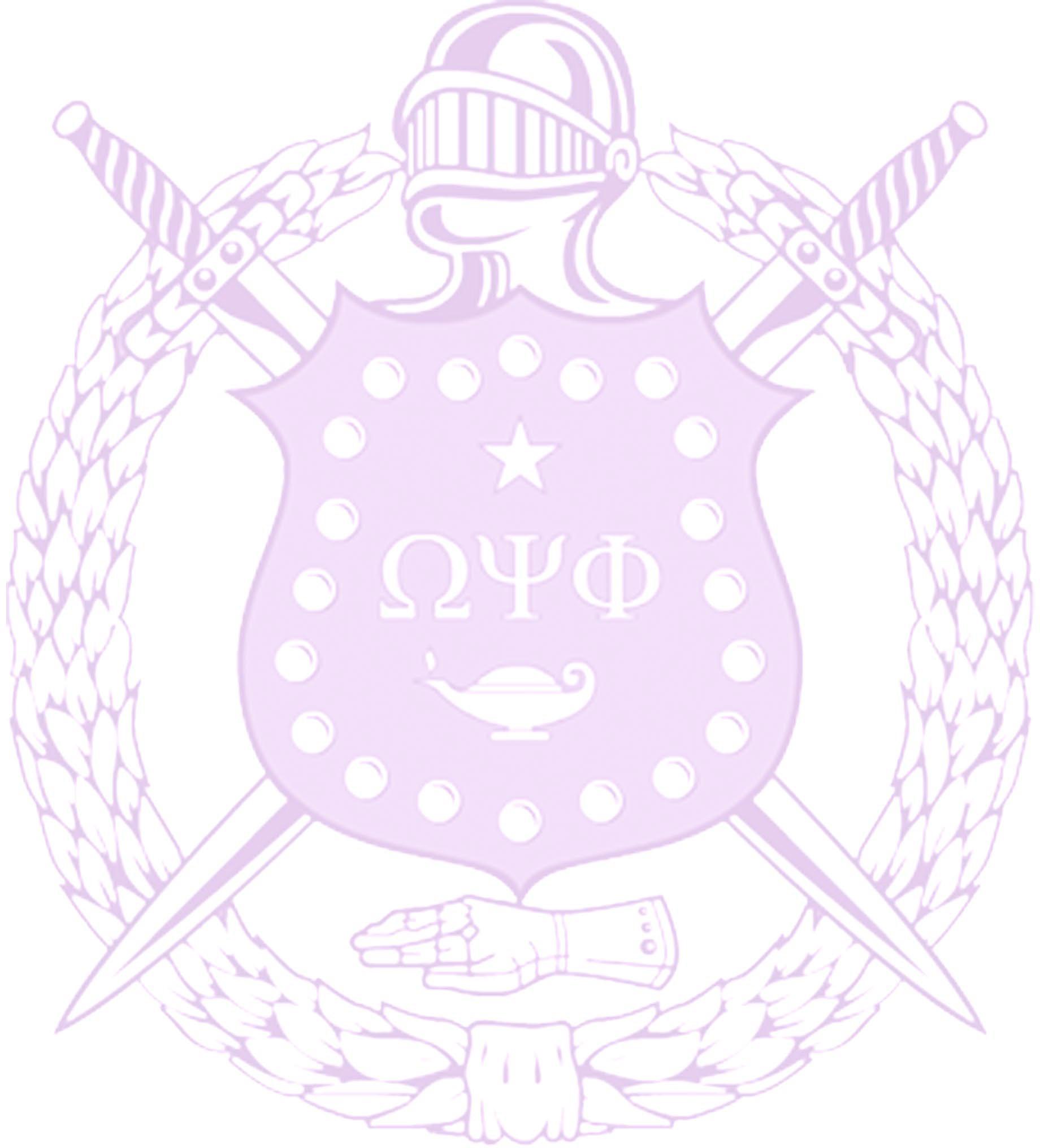 The Zeta Kappa Kappa (ZKK) Chapter of Omega Psi Phi Fraternity, Inc., is soliciting your participation in our annual Scholarship Contest.ZKK chapter was chartered in Beachwood, Ohio but our service community extends throughout Greater Cleveland. Our chapter is composed primarily of professional men retired or working in the Cleveland area.Omega Psi Phi Fraternity, Inc. was initially conceived to enrich the social and intellectual aspects of college life. Since our founding on November 17, 1911 at Howard University, our membership has grown to well over 200,000 members and our marketplace extended beyond the college campus and into our community.Manhood, Scholarship, Perseverance and Uplift are the cardinal principles upon which the fraternity was founded. In keeping with the cardinal principle of Scholarship, our annual scholarship contest promotes academic excellence and community service among college bound high school seniors. This year we will award scholarships to worthy college-bound students in our local community in need of financial assistance to attend college.Students interested in competing for the scholarships must provide the following postmarked (date stamped by the post office, no exceptions) information to the Scholarship Committee by April 30, 2023An official copy of your high school transcript with raised seal;A completed scholarship application and two (2) letters of recommendation (enclosed);A signed and dated certification statement (enclosed); andA 500 to 700 word well-organized and double-spaced typewritten essay on this year’s topic.The essay should flow with sound ideas and facts to support the position chosen and abide by the common principles of composition. Quality of composition will be reflected in the final evaluation, especially as it adds to or detracts from the effectiveness of the essay. We want the essays to demonstrate the ability of the student to use research materials and, most importantly, to synthesize those thoughts and findings into an essay that is supported by your research.The evaluation criteria the Scholarship Committee will use to judge the essays is attached as an enclosure. It is advisable that you use this to guide the formation of your essay.It is our intent to recognize the winners of our scholarship at our Chapter meeting which will be held in the mid May timeframe. The actual monetary award will be conferred to the winner in May once written proof of their enrollment in college is received. Note acceptance is not considered enrollment.Please mail your completed scholarship packet to the following address:  DonaldJollyII@yahoo.com orOmega Psi Phi Fraternity, Inc., Zeta Kappa Kappa Chapter Attn.: Donald J. Jolly II, Scholarship Committee ChairP.O. Box 22480 Beachwood, Ohio 44122Applications must be postmarked or received by the Committee by April 30, 2023.   Notifications will be made in May 2023If you have further questions you may email the scholarship committee at any time using this address:Email: DonaldJollyII@yahoo.com, or contact me at 216-570-6308.Sincerely,Donald J. Jolly IIDonald J. Jolly II2019 Scholarship Committee Chairman DonaldJollyII@yahoo.comEssay Question: Students should write their essay on the following topic:  In a paper, 500 to 700 words, please:How will your study of _______ contribute to your immediate or long range career plans?ZETA KAPPA KAPPA ESSAY EVALUATION SHEET2022 Zeta Kappa Kappa ScholarshipSUBSTANCE 	 Relevance to purpose of the paper 	 Controlling Idea: Unifies all major parts 	 Quantity of evidence/information: Is there enough? 	 Quality of evidence/information: Is it credible? 	 Documentation: Writer provides appropriate credit? 	 Analysis: Writer explains the evidence/connection to the thesis 	 Objectivity: Addresses likely objections of questions? 	 Logic: Reasoning supports conclusion?ORGANIZATION Introduction: 	 Statement of the thesis statement: Precise? Complete? Vivid? 	 Attention step: Creates interest? 	 Announcement of parts: Reader knows what to expect?Main Body/Major Parts: 	 Major parts: Defined and simple? 	 Sequencing: Effective for purpose and audience? 	 Focus: Each part has a subordinate controlling idea? 	 Transitions: Between parts? Between sentences?Conclusion: 	 Restatement of controlling idea? 	 Closing: in concert with introduction? No new information?STYLE Coherence 	 Paragraphs: unified? Logical flow? Sufficient detail? 	 Sentences: sense? Emphasis? Variety? 	 Words: Precise?Efficiency 	 Paragraphs: Length? 	 Sentences: Length? 	 Words: Simple? Brief? 	 Voice: Active/passive?CORRECTNESS 	 Grammar 	 Spelling 	 Punctuation 	 Documentation: Consistent throughout the paperScholarship Application for 2023This application and all completed attachments must be submitted by mail and postmarked by April 30, 2023Omega Psi Phi Fraternity, Inc., Zeta Kappa Kappa Chapter Attn.: Donald J. Jolly II, Scholarship Committee ChairP.O. Box 22480 Beachwood, Ohio 44122*Submit only one application. PLEASE TYPEName (Last, First, Middle): 	Home Address (Street, City, State, Zip Code):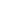 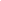 Home Phone Number:	 	Cell Phone Number:	 	E-mail Address (required):	 	Date of Senior Awards Program (required):	 	Location of Senior Awards Program (required):	 	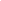 Name of High School and Grade Point Average (required):  	Colleges applied or accepted to: 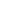 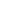 How did you hear about the scholarship?  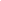 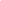 Fathers Full Name:Occupation: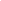 Mothers Full Name: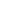 Occupation: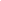 Number of Brothers and Sisters:	 	Number of Brothers and Sisters in College:	 	Number in High School:	 	Number in Junior High School:	 	Number in Elementary:	 	Personal Goals and Objectives: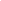 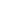 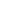 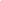 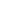 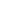 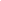 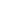 List of awards, honors and scholarships received: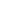 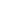 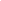 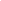 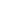 Extracurricular activities (including athletics, publications, music, debate, church, student government, part-time job etc., plus any offices held):  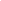 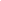 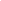 If you had the opportunity to meet three individuals from the past, present or future who would they be and why?1.     	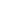 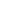 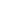 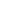 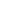 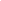 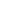 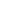 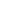 2.     	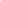 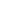 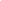 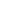 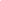 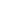 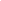 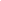 3.     	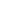 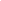 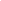 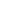 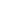 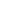 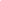 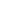 ESSAY QUESTION (PLEASE TYPE)Students should write their essay on the following topic:How will your study of _______ contribute to your immediate or long range career plans?------------------------------------------------------------------------------------------------------------Please attach your TYPED essay to the application------------------------------------------------------------------------------------------------------------Applicant: In addition to this completed and signed application, and three letters of recommendations, you must arrange with your high school to send an official and complete transcript of your high school record directly to the Chapter’s address listed at the top of this application.Omega Psi Phi Fraternity, Inc., Zeta Kappa Chapter Attn.: Donald J. Jolly II, Scholarship Committee ChairP.O. Box 22480 Beachwood, Ohio 44122Completed application, transcript, and letters of recommendation must be postmarked byApril 30, 2023CERTIFICATION STATEMENT REQUIREDI hereby certify that all information provided in this application is true and correct to the best of my knowledge.I further agree that if I withdraw from school or transfer to another institution during the tenure of the scholarship (if granted), that I may become ineligible for further payments.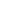 Date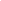 Applicant’s SignatureAPPLICATION MUST BE POSTMARKED TO THE FRATERNITY ADDRESS BY: April 30, 2023ALL UNSOLICITED ENCLOSURES WILL BE DISCARDED(Applications that are late or incomplete will be cause for disqualification)RECOMMENDATION ONEConfidentialApplication for an Omega Psi Phi Fraternity, Inc., Zeta Kappa Kappa Chapter,Scholarship to be returned to: (postmarked no later than April 30, 2023)Omega Psi Phi Fraternity, Inc., Zeta Kappa Chapter Attn.: Donald J. Jolly II, Scholarship Committee ChairP.O. Box 22480 Beachwood, Ohio 44122Applicant’s Name (Last, First, Middle):   	Recommender’s Name:	 	Mailing Address (Street, City, State, Zip Code):   	How long have you known the applicant?	 	Relationship to candidate:	 	 	 Recommend 	 Do Not Recommend 	 Recommend with ReservationsPlease comment on your recommendation or give additional information about the applicant's scholastic abilities and personality you feel may be pertinent (You may attach a statement or use this form):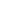 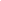 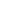 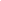 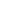 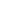 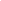 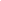 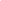 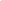 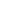 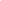 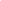 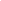 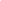 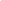 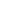 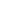 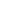 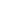 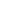 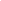 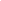 Full Name:	 	Phone Number:	 	Signature:	 	RECOMMENDATION TWOConfidentialApplication for an Omega Psi Phi Fraternity, Inc., Zeta Kappa Kappa Chapter, Scholarship To be returned to: (postmarked no later than April 30, 2023)Omega Psi Phi Fraternity, Inc., Zeta Kappa Chapter Attn.: Donald J. Jolly II, Scholarship Committee ChairP.O. Box 22480 Beachwood, Ohio 44122Applicant’s Name (Last, First, Middle):   	Recommender’s Name:	 	Mailing Address (Street, City, State, Zip Code):   	How long have you known the applicant?	 	Relationship to candidate:	 	 	 Recommend 	 Do Not Recommend 	 Recommend with ReservationsPlease comment on your recommendation or give additional information about the applicant's scholastic abilities and personality you feel may be pertinent (You may attach a statement or use this form):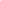 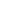 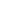 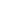 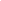 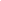 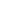 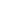 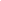 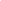 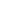 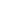 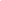 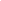 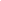 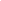 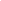 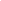 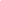 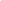 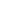 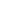 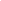 Full Name:	 	Phone Number:	 	Signature:	 	